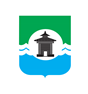 29.11.2023 года № 492РОССИЙСКАЯ ФЕДЕРАЦИЯИРКУТСКАЯ ОБЛАСТЬДУМА БРАТСКОГО РАЙОНАРЕШЕНИЕО деятельности Братской районной местной общественной организации Всероссийской общественной организации ветеранов (пенсионеров) войны, труда, Вооруженных Сил и правоохранительных органов на территории Братского района в 2022 и 2023 годахЗаслушав информацию председателя Братской районной местной общественной организации Всероссийской общественной организации ветеранов (пенсионеров) войны, труда, ВС и правоохранительных органов Клары Михайловны Наукович о деятельности Совета ветеранов на территории Братского района в 2022 и 2023 годах, руководствуясь статьями 30, 33, 46 Устава муниципального образования «Братский район», Дума Братского районаРЕШИЛА:1. Информацию председателя Братской районной местной общественной организации Всероссийской общественной организации ветеранов (пенсионеров) войны, труда, ВС и правоохранительных органов Клары Михайловны Наукович о деятельности Совета ветеранов на территории Братского района в 2022 и 2023 годах принять к сведению (прилагается).2. Настоящее решение разместить на официальном сайте муниципального образования «Братский район» - www.bratsk.raion.ru.ПредседательДумы Братского района                                                                       С.В. Коротченко Приложение к решению Думы Братского районаот 29.11.2023 года № 492О деятельности Братской районной местной общественной организации Всероссийской общественной организации ветеранов (пенсионеров) войны, труда, Вооруженных Сил и правоохранительных органов на территории Братского района в 2022 и 2023 годахБратская районная местная общественная организация Всероссийской общественной организации ветеранов (пенсионеров) войны, труда, ВС и правоохранительных органов в 2023 году осуществляла свою деятельность в соответствии с Уставом Всероссийской ветеранской организации, плана работы районного Совета ветеранов, плана и решений Областной ветеранской организации,   исполнительной и законодательной власти, органов местного самоуправления и других нормативных документов. Структура районной организацииНа территории Братского района на 01.01.2023гг. зарегистрировано 14 448 пенсионеров. (из них инвалидов 3 971 чел. из них детей (детей инвалидов 239) в т.ч. участников Великой Отечественной войны - 1 (не принимал участие в боевых действиях), бывших несовершеннолетних узников концентрационных лагерей - 4, вдов участников ВОВ- 10, тружеников тыла- 49 человек, ветеранов труда 3397 чел.  из них 594 чел. ветераны труда Иркутской области, количество ветеранов категории «дети войны» 1447 человек.Ветеранская организация района объединяет в своих рядах 53 первичных ветеранских организаций в т.ч.  18 в трудовых коллективах, 29 при администрациях поселений.Кроме того, созданы ветеранские организации образования, культуры, здравоохранения, Восточно-Сибирской железной дороги, строителей БАМА, ветеранов Афганистана и боевых действий, Сибирское десантное братство (ВДВ), Вооруженных Сил и правоохранительных органов.Ветеранская организация Братского района имеет юридический адрес.Организационная работаПрошло более двух лет после отчетно-выборной районной конференции, которая состоялась 16 июня 2021г. Следует отметить, что ветеранские организации, не смотря на осложненные условия работы, в частности с КОВИДом, не проводились в очном режиме многие мероприятия, ухудшилась активность и здоровье многих пенсионеров.  Тем не менее ветеранская организация района в настоящее время активно продолжают решать ветеранские проблемы, стремится к повышению качества и эффективности в основных сферах деятельности, реализуя проекты в области патриотического воспитания, социальной работы, культурно-массовой деятельности и в рамках партийного проекта «Единой России» «Старшее поколение». 24 февраля 2022 год началась специальная военная операция (СВО) на Украине. Ветеранская организация, как и все жители района, поддержала руководство страны в связи с событиями на Украине. Девиз «Своих не бросаем» объединил всех жителей в поддержку нашей армии. Сбор денежных средств и гуманитарной помощи для армии, приобретение техники, продуктов питания, лекарств, плетение маскировочных сетей – это далеко не полный перечень патриотических действий нашей организации.В июле месяце 2023 года было заключено Соглашение районной ветеранской организации с Управлением социальной защиты по Братскому району «О сотрудничестве и совместной деятельности в рамках оказания социальных услуг участникам СВО и членам их семей».В 2023 году в соответствии с Уставом и регламентом было проведено  4  заседаний бюро районного совета ветеранов, на которых рассмотрено 11  вопросов, направленных на оказание помощи ветеранам (пенсионерам) в медицинском, бытовом и культурном обслуживании, предоставления льгот отдельной категории населения,  проведение физкультурно-оздоровительных мероприятий, а также мероприятий, посвященных памятным датам военной истории Отечества. Рассматривались вопросы, направленные на дальнейшее совершенствование форм и методов работы первичных ветеранских организаций, патриотическое воспитание молодёжи.Ежегодно первичные ветеранские организации совместно с УСЗН принимают участие в обследовании условий жизни льготной категории   ветеранов.При районном Совете ветеранов работают 7 постоянно действующих комиссий:медицинская, культурно-массовая,спортивно-оздоровительная,по работе с письмами и жалобами, жилищно-бытовая, по патриотическому воспитанию молодежи, организационная комиссия, в которых работает 30 человек. Плодотворно и творчески работали комиссии жилищно-бытовая (Залицаева Л.Н.), спортивно-оздоровительная (Зайнеев П.Т.), культурно-массовая (Антонова В.В). По патриотическому воспитанию молодежи- Ковалев В.С.Для решения задач по улучшению социального положения старшего поколения налажено планомерное и системное взаимодействие районного Совета ветеранов с Управлением социальной защиты населения по Братскому району, с ОГБУ социального обслуживания «Комплексный центр социального обслуживания населения г. Братска и Братского района». Районный Совет ветеранов заключил Соглашение с этими учреждениями, на основании которого проводил совместные мероприятия в интересах старшего поколения.   По состоянию на текущую дату на соцобслуживании на дому находится 459 граждан пожилого возраста и инвалидов.  На бюро районного совета ветеранов рассмотрен вопрос «О работе первичной ветеранской организации Кузнецовского сельского поселения» по организации культурно-массовой работы среди ветеранов и патриотическом воспитании молодежи.  Работа была признана положительной, опыт работы которой будет распространен в первичные ветеранские организации поселений.«Серебряные волонтеры»На территории района в период пандемии были созданы волонтерские объединения из числа представителей старшего поколения: «серебряные волонтеры», которые помогали и продолжают помогать одиноким пенсионерам в решении их бытовых вопросов, особенно в оказании моральной поддержки.Председатели ветеранских организаций поселений поздравляют юбиляров - пенсионеров с вручением поздравительных открыток от имени мэра района, глав поселений.  В Настоящее время в районе проживает 290 юбиляров. (80- лет -110 чел., 85 лет- 106.  90 лет- 34 чел.  95- 8 чел. 100 лет и старше-1 чел. В возрасте старше 90 лет -31 чел.). К сожалению, из-за отсутствия средств поздравительные открытки от имени мэра района в полном объеме не были напечатаны. Организована доставка свежей корреспонденции: газет «Областная», «Знамя», «Братский район». Активисты ветеранской организации Калтукского сельского поселения (председатель ветеранской организации Шадрин Виктор Ильич) ежегодно проводят   акцию «Творим добро» с поздравлением ветеранов юбиляров и вручением памятных подарков. Ветеранские организации г. Вихоревка (председатель ветеранской организации Воинов Олег Львович), Турманского сельского поселения (председатель Комарова Валентина Павловна), Харанжинского сельского поселения (председатель Дмитриева Мария Владимировна), Прибрежненского сельского поселения (председатель Грохотова Анастасия Викторовна), Кежемского сельского поселения (председатель Гурьева Галина Ивановна) постоянно оказывают различную помощь и поддержку одиноким пенсионерам.Добрые слова можно сказать в адрес председателя общества инвалидов г. Вихоревка, возглавляет которое депутат Вихоревской городской думы Сигида Сергей Владимирович.Организована бесплатная доставка хлеба инвалидам, решаются многие бытовые вопросы.По ходатайству совета ветеранов были выделены средства из областного благотворительного фонда в сумме 30 тыс. руб. для оказания материальной помощи малообеспеченным одиноким пенсионерам на приобретение лекарств.Патриотическое воспитание молодежиОдним из основных направлений в работе ветеранской организации района это патриотическое воспитание молодежи. Создана постоянно действующая комиссия по патриотическому воспитанию под председательством почетного гражданина района Ковалева Владимира Степановича, 	Район принимал участие в составе Иркутской областной ветеранской организации в конкурсе Губернского собрания Иркутской области в 2022 -2023 гг. в проекте «С чего начинается Родина», посвященного теме «Моя малая Родина».В соответствии с Постановлением Бюро Иркутской областной организации от 31 января 2022 года в районе проходил смотр-конкурс ветеранских организаций поселений по патриотическому воспитанию   молодежи, посвященного 85-летию Иркутской области. При подведении итогов смотра первое место было присуждено первичной ветеранской организации Прибрежненского с/поселения (Грохотова Анастасия Викторовна), второе место Кежемской ветеранской организации (Гурьева Галина Ивановна), третье место- Кузнецовской ветеранской организации (Мазур Николай Францевич). Ветеранская организация ежегодно принимает участие в фестивале молодежного творчества «Набат памяти», посвященный Героям Советского Союза: Погодаеву Степану Борисовичу, Дубынину Николаю Михайловичу, Шаманскому Анатолию Федоровичу; полным кавалерам орденов Слава - Фролову Михаилу Ивановичу, Панову Виктору Васильевичу. На их примере и примере других знаменитых людей воспитывается молодое поколение. Оформлены тематические уголки «Защитники Отечества» во всех образовательных учреждениях и учреждениях культуры, Проведены уроки мужества, посвященные Дням воинской Славы, вахты памяти. Во всех поселениях прошли мероприятия в честь памятной даты 22 июня - начала Великой Отечественной войны. Так, члены совета ветеранов с. Тангуй приняли участие в акции «Свеча памяти» вместе с молодежью села. Одновременно были проведены соревнования по стрельбе из пневматической винтовки, посвященные памяти Героя Советского Союза Погодаева Степана Борисовича. Достойно отмечается этот скорбный день в городе Вихоревка и во всех поселениях района.В июне месяце по инициатив активистов Вихоревского и районного Советов ветеранов проведен   традиционный дворовый праздник   в г. Вихоревка, ул. Ленина-Советская, посвященный Дню защиты детей. Для детей была подготовлена спортивно-развлекательная программа, «Рисунки на асфальте на тему «Я люблю свой город - это моя Родина».    Традиционно в 2023 году в г. Вихоревка проведена военно-патриотическая игра «Зарница», в д. Александровка прошли военно-полевые сборы обучающихся в муниципальных общеобразовательных учреждениях. Данные мероприятия проходят с участием ветеранов боевых действий, что играет большую роль в патриотическом воспитании молодежи.  В районе создана организация ветеранов Афганистана и боевых действий (Председатель Парахневич Игорь Витальевич) и организация ветеранов Воздушно-десантных войск (председатель Павел Олейник).Ежегодно проводятся мероприятия, посвященные выводу Советских войск из республики Афганистан, траурные мероприятия в память о погибших на Северном Кавказе при исполнении воинского долга (4 военнослужащих) и в память о погибших воинах на Украине (на сегодняшний день погибших 24).К празднованию 78-годовщины Победы в годы ВОВ ветераны боевых действий, принимавших участие в боевых действиях в горячих точках в республике Афганистан и Чеченской народной республике, встречались с учащимися школ района, делились воспоминаниями о событиях тех лет с демонстрацией оружия времен ВОВ.В январе-феврале месяцах повсеместно в районе по рекомендации Совета ветеранов проведены мероприятия (выставки, беседы), посвященные 120-летию со дня рождения дважды Герою СССР, генералу Армии Белобородову Афанасию Павлантьевичу.В октября 2022 года на базе Вихоревского городского музея Советом ветеранов проведен «круглый стол» на тему «Организация системы патриотического воспитания молодого поколения «История минувших лет - живая память»». Участники мероприятия внесли предложения по улучшению патриотического воспитания молодежи.К проведению данного мероприятия в выставочном зале музея была оформлена выставка «Помним, «знаем, гордимся» о погибших воинах во время боевых действий на Украине. Районным советом ветеранов, совместно с музеем г. Вихоревка, были собраны документы, вещи погибших.    В районном совете ветеранов оформлен альбом о Героях советского союза, полных кавалерах орденов Слава, о воинах, погибших в горячих точках – жителях Братского района.Ветеранская организация района продолжала работу по увековечению памяти участников Великой Отечественной войны, погибших и умерших в мирное время. Налажен учет наличия и состояния обелисков, мемориальных досок. Проведена очередная акция «Никто не забыт - ничто не забыто», особое внимание уделялось благоустройству памятников, установленных участникам войны, похороненных на местных кладбищах, находившихся в неухоженном состоянии. Всего за последние годы в ходе акций установлено 203 памятника вместо сгнивших деревянных тумб.  В этом году обустроен мемориал в п. Озерный и реконструирован обелиск в д. Кардой за счет средств народных инициатив.Учащиеся школ, волонтеры, ветеранские организации ухаживают за территориями обелисков, мемориалов. Проводят воскресники по приведению в порядок захоронений ветеранов, у которых нет родственников.По традиции в день Победы работники администрации района, члены партии «Единая Россия»  проводят  уборку и возлагают цветы  к могилам  участников ВОВ, похороненных  на кладбище г. Братска: Героя Советского Союза Дубынина Николая Михайловича, участников ВОВ: Беломестных Григория Борисовича- председателя исполкома районного Совета народных депутатов- Почетного гражданина Братского района; Жидовкина Алексея Абрамовича - жителя поселка Боровское, останки которого были найдены при раскопках под Сталинградом; Сазонова Василия  Ильича,  секретаря Братского райкома  КПСС - Героя  социалистического труда.ЗдравоохранениеРайонный совет ветеранов в своей работе взаимодействует с Братской районной больницей. Все возникающие проблемные вопросы решаются оперативно на уровне главного врача ЦРБ и его заместителя. В районном Совете ветеранов создана постоянно действующая комиссия по здравоохранению, возглавляет врач хирург Почетный гражданин Братского района Протасов Александр Петрович, который оказывает постоянную помощь в решении возникающих проблемных вопросов. В районе много сделано по улучшению медицинского обслуживания старшего поколения в поселениях.По программе «Модернизация первичного звена здравоохранения Иркутской области на 2021-2025гг. построено 11 фапов (в поселениях Леонова, Тарма, Турма, Куватка, Дубынино, Худобок,Луговое,Добчур,Приречье,Барчим,Карахун). Ведется строительство Тангуйской участковой больницы, проводится капитальный ремонт Вихоревской городской больницы.  Ветераны района выражают свою благодарность мэру района Дубровину А.С., главному врачу ЦРБ Середкиной Марине Валентиновне и всем, кто помогал в вопросах улучшения медицинского обслуживания населения. В июле и августе месяцах на базе Вихоревской городской и ЦРБ прошли «круглые столы» с участием председателей ветеранских организаций поселений, которые встретились с руководителями и ведущими специалистами больниц. Председатели ознакомились с материально-технической базой ЦРБ, своими глазами увидели новое современное медицинское оборудование.В истекшем году получили медицинскую помощь в ОГБУЗ «Центральная районная больница» (льготная категория пенсионеров) 567 человек.Совет ветеранов совместно с ЦРБ направляют на лечение ветеранов   на обследование и лечение в Областной клинический госпиталь ветеранов войн и Областной гериатрический центр, согласно установленных квот. Всего было направлено 41 человек.Культура, спортРайонный совет ветеранов также взаимодействует с отделом культуры, молодежной политики и спорта.Ветераны имеют возможность заниматься в различных кружках художественной самодеятельности, в клубах по интересам, в высших народных школах.В 2023г. прошел очередной районный фестиваль в рамках областного фестиваля «Не стареют душой ветераны» в номинациях: конкурс чтецов «О Родине с любовью говорю», выставка конкурс декоративно-прикладного искусства «Победный май», смотр - конкурс «С песней по жизни». Всего в смотре-фестивале приняли участие около 200 человек. Лучшие коллективы и номера во всех номинациях были отобраны и направлены для участия в областном смотре.Во всех населенных пунктах прошли праздничные мероприятия, посвященные Всемирному дню пожилого человека. В этот праздничный день для ветеранов проходят праздничные концерты «Как молоды мы были», чаепития.  Оформлены выставки изобразительного и декоративно-прикладного искусства, дары природы, в которых принимали участие пенсионеры и инвалиды всех возрастов. Ветеранов с праздником поздравляли руководители администраций, депутаты районной Думы активисты ветеранских организаций, дети всех возрастов.В районе на протяжении многих проходят спортивно-оздоровительные мероприятия. В апреле месяце успешно прошла 15 районная спартакиада «Спортивное долголетие», в которой приняли участие свыше 150 человек по 7 видам спорта (лыжные гонки, дартс, стрельба из пневматического оружия, шахматы, спортивная рыбалка, плавание, теннис).В п. Прибрежный группа оздоровительной гимнастики по онлайн принимала участие в областном смотре, посвященного памяти участника Великой Отечественной войны, заслуженного работника физической культуры РФ Тамары Ивановны Яхно.Наши ветераны занимаются   таким видом спорта, как лыжи, скандинавская ходьба, посещают созданные на местах спортивные секции.  В ряде поселений созданы группы оздоровительной гимнастики. Ветераны п. Турма ходят пешком на родник за 3 км., которую назвали тропой жизни. Ветераны г. Вихоревка, Турма, Тангуя посещают плавательный бассейн, ветераны участвуют в различных районных спортивных мероприятиях.В 2024 году будет отмечаться 50-летие со дня начала строительства БАМ.  На основании письма ОСВ совместно с ветеранской организацией БАМа были составлены списки бывших строителей БАМ, проживающих на территории района -172 человека для награждения юбилейной медалью.В марте месяце этого года  была организована  традиционная встреча ветеранов  Братского  района, ранее  работавших в бюджетной сфере, посвященная 60-летию  образования Братского районного (сельского)  Совета депутатов трудящихся и его исполнительного комитета с 1 февраля 1963 года, на которой  присутствовало 31 человек. Информации о работе ветеранской организации размещаются в газете «Братский район» и «В каждом доме». Я, как председатель Совета ветеранов выезжала в команде администрации в муниципальные образования района на сходы граждан, где встречалась с председателями первичных ветеранских организаций для оказания им практической помощи в работе и активистами. Ежегодно совместно с начальником управления СЗН Залицаевой Л.Н. проводятся встречи с председателями ветеранских организаций в г. Вихоревка, организована учеба ветеранского актива. Участвую в районных мероприятиях, посвященных памятным датам военной   истории Отечества.  Сотрудничаю с редакцией газеты «Братский район» по вопросам освещения деятельности знаменательных людей района, поздравления юбиляров, Почетных граждан Братского района и по другим вопросам.Совет ветеранов осуществляет ведение документации по средствам, поступившим на счет РСВ для оказания помощи участникам СВО.На прошедшей отчетно-выборной конференции было избрано бюро в количестве 7 человек. Распределены должностные обязанности, за каждым закреплены ветеранские организации поселений.По итогам работы за 2022 год ветеранская организация района награждена дипломом за высокие результаты работы по развитию ветеранского движения.Слова благодарности руководителям отделов и управлений, депутатам районной думы за внимание и заботу о старшем поколении, за оказанную помощь и поддержку в работе с ветеранами.